МУНИЦИПАЛЬНОЕ ОБРАЗОВАНИЕ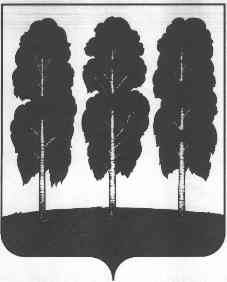 БЕРЕЗОВСКИЙ РАЙОНХанты-Мансийский автономный округ – ЮграАДМИНИСТРАЦИЯ БЕРЕЗОВСКОГО РАЙОНАКОМИТЕТ ПО ФИНАНСАМ__________________________________________________________________628140, ул. Астраханцева, 54, пгт. Березово,				      		      тел/факс 8(34674)-2-19-68Ханты-Мансийский автономный округ – Югра					                                  2-17-52Тюменская область									                  2-24-44								                               E-mail: komfin@berezovo.ruОт «05» апреля 2022 года	                    			                                № 10ПриказО внесении изменений в Приказ Комитета по финансам от 10.01.2022 года №3 «Об утверждении порядка применения кодов целевых статей расходов бюджета городского поселения Березово»В соответствии со статьями 9, 21, 154 Бюджетного кодекса Российской Федерации приказываю:1. Приложение 1 к Порядку применения кодов целевых статей расходов бюджета городского поселения Березово изложить в редакции согласно приложению к настоящему приказу.2. Настоящий приказ вступает в силу со дня его подписания и распространяется на правоотношения, возникшие с 25 марта 2022 года.Заместитель главы района,Председатель Комитета         		          				        С.В. Ушароваисполнитель:Ведущий специалист отдела бюджетного планирования и сводного анализаА.С. Филимонцева, 8(34674)-2-24-44Приложение к Приказу № 10 Комитета по финансам  от «05» апреля 2022 годаПеречень кодов и наименований целевых статей расходов бюджета городского поселения БерезовоЦСРЦСРЦСРЦСРНаименование показателя30Муниципальная программа "Развитие культуры в городском поселении Березово"302Подпрограмма" Народное творчество и традиционная культура"30201Основное мероприятие "Поддержка культурных мероприятий, организованных учреждениями культурно-досугового типа"3020199990Реализация мероприятий31Муниципальная программа "Содействие занятости населения в городском поселении Березово"311Подпрограмма "Содействие трудоустройству граждан"31101Основное мероприятие "Содействие улучшению положения на рынке труда не занятых трудовой  деятельностью и безработных граждан"3110185060Реализация мероприятий по содействию трудоустройству граждан31101S5060Расходы местного бюджета на софинансирование мероприятий по содействию трудоустройству граждан 32Муниципальная программа "Жилищно-коммунальный комплекс городского поселения Березово"321Подпрограмма " Создание условий для обеспечения качественными коммунальными услугами"32101Основное мероприятие  "Подготовка систем коммунальной инфраструктуры к осенне-зимнему периоду"3210199990Реализация мероприятий32102Основное мероприятие "Разработка программы "Комплексное развитие коммунальной инфраструктуры гп. Березово"3210299990Реализация мероприятий32103Основное мероприятие "Предоставление субсидий на реализацию полномочий в сфере жилищно-коммунального комплекса"3210382591Реализация полномочий в сфере жилищно-коммунального комплекса "Капитальный ремонт (с заменой) систем газораспределения, теплоснабжения, водоснабжения и водоотведения, в том числе с применением композитных материалов"3210399990Реализация мероприятий32103S2591Софинансирование на реализацию полномочий в сфере жилищно-коммунального комплекса "Капитальный ремонт (с заменой) систем газораспределения, теплоснабжения, водоснабжения и водоотведения, в том числе с применением композитных материалов"32105Основное мероприятие "Капитальный ремонт скважин центрального водозабора в пгт Березово"3210599990Реализация мероприятий322Подпрограмма  " Обеспечение равных прав потребителей  на получение коммунальных ресурсов"32201Основное мероприятие "Предоставление субсидий организациям  на возмещение недополученных доходов при оказании жилищно-коммунальных услуг, услуг бани  населению по регулируемым ценам"3220161100Предоставление субсидий организациям32202Основное мероприятие "Предоставление субсидий организациям  на возмещение недополученных доходов при оказании коммунальных услуг  по результатам деятельности предприятий"3220261100Предоставление субсидий организациям323Подпрограмма " Создание условий для качественного содержания муниципального жилищного фонда"32301Основное мероприятие "Содержание муниципального жилищного фонда"3230199990Реализация мероприятий33Муниципальная программа "Профилактика правонарушений и обеспечение отдельных прав граждан в городском поселении Березово"331Подпрограмма "Профилактика правонарушений"33101Основное мероприятие "Создание условий для деятельности народных дружин"3310182300Создание условий для деятельности народных дружин33101S2300Расходы местного бюджета на софинансирование, направленные  для создания условий для деятельности народных дружин34Муниципальная программа "Защита населения и территорий от чрезвычайных ситуаций, обеспечение пожарной безопасности в городском поселении Березово"341Подпрограмма "Укрепление пожарной безопасности"34101Основное мероприятие "Повышение уровня пожарной безопасности в городском поселении Березово"3410199990Реализация мероприятий36Муниципальная программа «Современная транспортная система городского поселения Березово"361Подпрограмма "Автомобильный транспорт"36101Основное мероприятие "Обеспечение доступности  и повышение качества транспортных услуг автомобильным транспортом"3610199990Реализация мероприятий362Подпрограмма "Дорожное хозяйство"36201Основное мероприятие "Содержание уличной дорожной сети "3620199990Реализация мероприятий36202Основное мероприятие "Обеспечение безопасности дорожного движения"3620221100Предоставление субсидии на содержание автомобильных дорог общего пользования местного значения и искусственных сооружений на них3620299990Реализация мероприятий36202S1100Расходы на софинансирование на содержание автомобильных дорог общего пользования местного значения и искусственных сооружений на них36204Основное мероприятие "Строительство и реконструкция автомобильных дорог общего пользования местного значения и искусственных сооружений на них"3620499990Реализация мероприятий38Муниципальная программа "Благоустройство территории городского поселения Березово"381Подпрограмма "Энергосбережение и содержание систем наружного освещения на территории  городского поселения Березово"38101Основное мероприятие "Обеспечение населенных пунктов поселения уличным освещением"3810199990Реализация мероприятий382Подпрограмма "Озеленение территории городского поселения Березово"38201Основное мероприятие "Озеленение территории городского поселения Березово"3820199990Реализация мероприятий383Подпрограмма "Организация и содержание мест захоронения городского поселения Березово"38301Основное мероприятие "Содержание мест захоронения"3830199990Реализация мероприятий384Подпрограмма "Природоохранные мероприятия городского поселения Березово"38401Основное мероприятие "Проведение мероприятий по организации работ, направленных на ликвидацию несанкционированных свалок, вывоз мусора и прочих работ по содержанию территории поселения"3840199990Реализация мероприятий385Подпрограмма "Формирование и содержание муниципального имущества на территории городского поселения Березово"38501Основное мероприятия "Проведение мероприятий по содержанию муниципального имущества, проведение работ по комплексному благоустройству территории  поселения"3850199990Реализация мероприятий386Подпрограмма "Информационное оформление территории общего пользования городского поселения"38601Основное мероприятие "Мероприятия направленные на информационное оформление территории общего пользования городского поселения"3860199990Реализация мероприятий387Обеспечение исполнения полномочий МКУ "ХЭС АГПБ"38701Основное мероприятие "Обеспечение функций и полномочий МКУ "ХЭС АГПБ"3870100590Расходы на обеспечение деятельности (оказание услуг) муниципальных учреждений39Муниципальная программа "Формирование современной городской среды в городском поселении Березово"391Подпрограмма "Благоустройство дворовых территорий муниципального образования городского поселения Березово"39101Основное мероприятие "Благоустройство дворовых территорий муниципального образования городского поселения Березово"3910199990Реализация мероприятий392Подпрограмма "Благоустройство общественных территорий"39202Основное мероприятие "Благоустройство общественных территорий"3920299990Реализация мероприятий392F2Региональный проект "Формирование комфортной городской среды"392F255550Реализация программ формирования современной городской среды41Муниципальная программа «Формирование комфортной потребительской среды в городском поселении Березово»412Подпрограмма "Развитие малого и среднего предпринимательства"41201Основное мероприятие "Субсидии субъектам малого и среднего предпринимательства, осуществляющим деятельность в сфере хлебопечения в сельских населенных пунктах городского поселения Березово"4120199990Реализация мероприятий45Муниципальная программа "Управление муниципальным имуществом городского поселения Березово"45001Основное мероприятие "Управление и распоряжение муниципальным имуществом городского поселения Березово"4500199990Реализация мероприятий45002Основное мероприятие "Страхование муниципального имущества городского поселения Березово от случайных и непредвиденных событий"4500299990Реализация мероприятий50Непрограммные расходы50001Непрограммное направление деятельности "Исполнение отдельных расходных обязательств Березовского района"5000122020Управление Резервным фондом5000122030Условно утвержденные расходы50003Непрограммное направление деятельности "Исполнение отдельных расходных обязательств городского поселения Березово"5000302030Расходы на содержание главы муниципального образования5000302400Прочие расходы органов местного самоуправления5000320070Услуги в области информационных технологий5000389020Расходы на осуществление переданных полномочий из бюджетов городских, сельских поселений в бюджет муниципального района по решению вопросов местного значения в соответствии с заключенными соглашениям